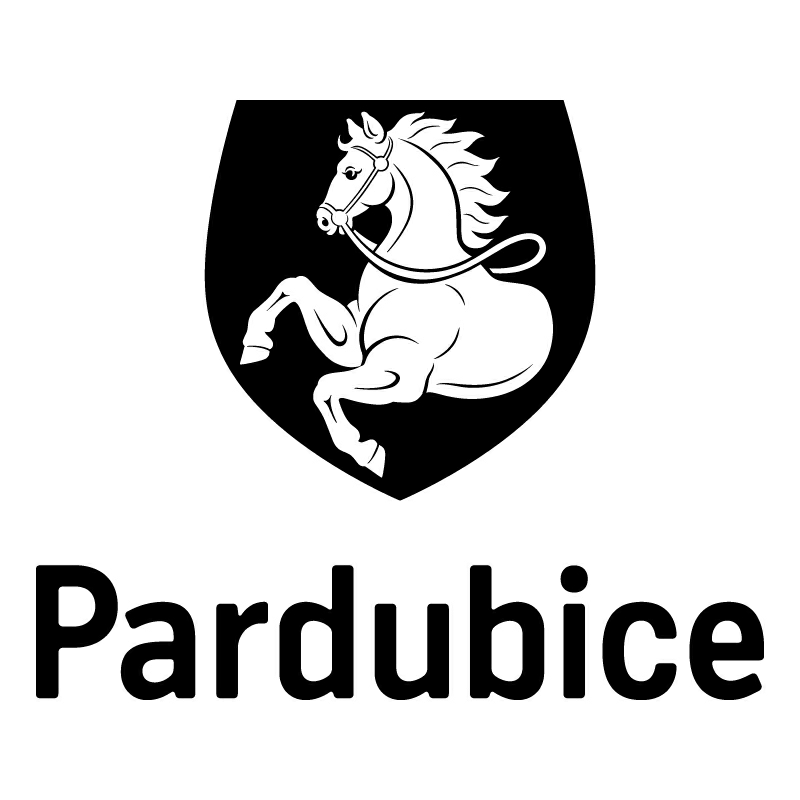 Statutární město PardubiceStatutární město PardubiceStatutární město PardubiceStatutární město PardubiceStatutární město PardubiceMagistrát města PardubicMagistrát města PardubicMagistrát města PardubicMagistrát města PardubicMagistrát města PardubicObjednatel č.2 :Objednatel č.2 :Objednatel č.2 :Objednatel č.2 :Objednatel č.2 :Objednatel č.2 :Objednatel č.2 :Dodavatel:Dodavatel:Dodavatel:Statutární město PardubiceStatutární město PardubiceStatutární město PardubiceStatutární město PardubiceStatutární město PardubiceStatutární město PardubiceStatutární město PardubiceAML Holding a.s.AML Holding a.s.AML Holding a.s.Magistrát města PardubicMagistrát města PardubicMagistrát města PardubicMagistrát města PardubicMagistrát města PardubicMagistrát města PardubicMagistrát města Pardubictřída Míru 2800třída Míru 2800třída Míru 2800Pernštýnské náměstí 1Pernštýnské náměstí 1Pernštýnské náměstí 1Pernštýnské náměstí 1Pernštýnské náměstí 1Pernštýnské náměstí 1Pernštýnské náměstí 153002 Pardubice53002 Pardubice53002 Pardubice53021 Pardubice I53021 Pardubice I53021 Pardubice I53021 Pardubice I53021 Pardubice I53021 Pardubice I53021 Pardubice IIČ: 28819772IČ: 28819772IČ: 28819772IČ: 00274046IČ: 00274046IČ: 00274046IČ: 00274046IČ: 00274046IČ: 00274046IČ: 00274046DIČ: CZ699003890DIČ: CZ699003890DIČ: CZ699003890DIČ: CZ00274046DIČ: CZ00274046DIČ: CZ00274046DIČ: CZ00274046DIČ: CZ00274046DIČ: CZ00274046DIČ: CZ00274046Číslo účtu: 326 561/0100Číslo účtu: 326 561/0100Číslo účtu: 326 561/0100Číslo účtu: 326 561/0100Číslo účtu: 326 561/0100Číslo účtu: 326 561/0100Číslo účtu: 326 561/0100OBJEDNÁVKA č: OBJ1411/00020/16OBJEDNÁVKA č: OBJ1411/00020/16OBJEDNÁVKA č: OBJ1411/00020/16OBJEDNÁVKA č: OBJ1411/00020/16OBJEDNÁVKA č: OBJ1411/00020/16OBJEDNÁVKA č: OBJ1411/00020/16OBJEDNÁVKA č: OBJ1411/00020/16OBJEDNÁVKA č: OBJ1411/00020/16OBJEDNÁVKA č: OBJ1411/00020/16OBJEDNÁVKA č: OBJ1411/00020/16Objednáváme u vás:Objednáváme u vás:Objednáváme u vás:Objednáváme u vás:Objednáváme u vás:Objednáváme u vás:Objednáváme u vás:Objednáváme u vás:Objednáváme u vás:Objednáváme u vás:PočetPočetPředmětPředmětPředmětPředmětPředmětPředmětCena bez DPHCena s DPH11Zpracování znaleckého posudku na ocenění akcií společnosti HOCKEY KLUB DYNAMO. Nabídka + objednávka 1.objednatele je přílohou této objednávky.Z důvodu postavení města Pardubice v pozici objednavatele č.2 bude uhrazení znaleckého posudku placeno formou přefakturace od objednatele č.1 v rozsahu poloviny výdajů.Zpracování znaleckého posudku na ocenění akcií společnosti HOCKEY KLUB DYNAMO. Nabídka + objednávka 1.objednatele je přílohou této objednávky.Z důvodu postavení města Pardubice v pozici objednavatele č.2 bude uhrazení znaleckého posudku placeno formou přefakturace od objednatele č.1 v rozsahu poloviny výdajů.Zpracování znaleckého posudku na ocenění akcií společnosti HOCKEY KLUB DYNAMO. Nabídka + objednávka 1.objednatele je přílohou této objednávky.Z důvodu postavení města Pardubice v pozici objednavatele č.2 bude uhrazení znaleckého posudku placeno formou přefakturace od objednatele č.1 v rozsahu poloviny výdajů.Zpracování znaleckého posudku na ocenění akcií společnosti HOCKEY KLUB DYNAMO. Nabídka + objednávka 1.objednatele je přílohou této objednávky.Z důvodu postavení města Pardubice v pozici objednavatele č.2 bude uhrazení znaleckého posudku placeno formou přefakturace od objednatele č.1 v rozsahu poloviny výdajů.Zpracování znaleckého posudku na ocenění akcií společnosti HOCKEY KLUB DYNAMO. Nabídka + objednávka 1.objednatele je přílohou této objednávky.Z důvodu postavení města Pardubice v pozici objednavatele č.2 bude uhrazení znaleckého posudku placeno formou přefakturace od objednatele č.1 v rozsahu poloviny výdajů.Zpracování znaleckého posudku na ocenění akcií společnosti HOCKEY KLUB DYNAMO. Nabídka + objednávka 1.objednatele je přílohou této objednávky.Z důvodu postavení města Pardubice v pozici objednavatele č.2 bude uhrazení znaleckého posudku placeno formou přefakturace od objednatele č.1 v rozsahu poloviny výdajů.6500013650CelkemCelkemCelkemCelkemCelkemCelkemCelkemCelkem78 650,00Dodání:Dodání:Dodání:13.12.201613.12.201613.12.201613.12.201613.12.201613.12.201613.12.2016Poznámka:Poznámka:Poznámka:Faktura musí obsahovat náležitosti daňového dokladu v souladu s platnými daňovými předpisy. „Dodavatel prohlašuje, že v okamžiku uskutečnění zdanitelného plnění nebude/není nespolehlivým plátcem. V případě nesplnění těchto podmínek bude Statutární město Pardubice dodavateli hradit pouze částku ve výši základu daně a DPH bude odvedeno místně příslušnému správci daně dodavatele.
Na faktuře uvádějte prosím vždy číslo objednávky. Faktury je možné zasílat i na email faktury@mmp.cz. DěkujemeFaktura musí obsahovat náležitosti daňového dokladu v souladu s platnými daňovými předpisy. „Dodavatel prohlašuje, že v okamžiku uskutečnění zdanitelného plnění nebude/není nespolehlivým plátcem. V případě nesplnění těchto podmínek bude Statutární město Pardubice dodavateli hradit pouze částku ve výši základu daně a DPH bude odvedeno místně příslušnému správci daně dodavatele.
Na faktuře uvádějte prosím vždy číslo objednávky. Faktury je možné zasílat i na email faktury@mmp.cz. DěkujemeFaktura musí obsahovat náležitosti daňového dokladu v souladu s platnými daňovými předpisy. „Dodavatel prohlašuje, že v okamžiku uskutečnění zdanitelného plnění nebude/není nespolehlivým plátcem. V případě nesplnění těchto podmínek bude Statutární město Pardubice dodavateli hradit pouze částku ve výši základu daně a DPH bude odvedeno místně příslušnému správci daně dodavatele.
Na faktuře uvádějte prosím vždy číslo objednávky. Faktury je možné zasílat i na email faktury@mmp.cz. DěkujemeFaktura musí obsahovat náležitosti daňového dokladu v souladu s platnými daňovými předpisy. „Dodavatel prohlašuje, že v okamžiku uskutečnění zdanitelného plnění nebude/není nespolehlivým plátcem. V případě nesplnění těchto podmínek bude Statutární město Pardubice dodavateli hradit pouze částku ve výši základu daně a DPH bude odvedeno místně příslušnému správci daně dodavatele.
Na faktuře uvádějte prosím vždy číslo objednávky. Faktury je možné zasílat i na email faktury@mmp.cz. DěkujemeFaktura musí obsahovat náležitosti daňového dokladu v souladu s platnými daňovými předpisy. „Dodavatel prohlašuje, že v okamžiku uskutečnění zdanitelného plnění nebude/není nespolehlivým plátcem. V případě nesplnění těchto podmínek bude Statutární město Pardubice dodavateli hradit pouze částku ve výši základu daně a DPH bude odvedeno místně příslušnému správci daně dodavatele.
Na faktuře uvádějte prosím vždy číslo objednávky. Faktury je možné zasílat i na email faktury@mmp.cz. DěkujemeFaktura musí obsahovat náležitosti daňového dokladu v souladu s platnými daňovými předpisy. „Dodavatel prohlašuje, že v okamžiku uskutečnění zdanitelného plnění nebude/není nespolehlivým plátcem. V případě nesplnění těchto podmínek bude Statutární město Pardubice dodavateli hradit pouze částku ve výši základu daně a DPH bude odvedeno místně příslušnému správci daně dodavatele.
Na faktuře uvádějte prosím vždy číslo objednávky. Faktury je možné zasílat i na email faktury@mmp.cz. DěkujemeFaktura musí obsahovat náležitosti daňového dokladu v souladu s platnými daňovými předpisy. „Dodavatel prohlašuje, že v okamžiku uskutečnění zdanitelného plnění nebude/není nespolehlivým plátcem. V případě nesplnění těchto podmínek bude Statutární město Pardubice dodavateli hradit pouze částku ve výši základu daně a DPH bude odvedeno místně příslušnému správci daně dodavatele.
Na faktuře uvádějte prosím vždy číslo objednávky. Faktury je možné zasílat i na email faktury@mmp.cz. DěkujemeV Pardubicích dne:V Pardubicích dne:V Pardubicích dne:V Pardubicích dne:02.12.201602.12.201602.12.201602.12.201602.12.201602.12.2016Projednáno v RmP dne 1.12.2016 , č.usnesení  R/4387/2016.Projednáno v RmP dne 1.12.2016 , č.usnesení  R/4387/2016.Projednáno v RmP dne 1.12.2016 , č.usnesení  R/4387/2016.Projednáno v RmP dne 1.12.2016 , č.usnesení  R/4387/2016.Projednáno v RmP dne 1.12.2016 , č.usnesení  R/4387/2016.Projednáno v RmP dne 1.12.2016 , č.usnesení  R/4387/2016.Projednáno v RmP dne 1.12.2016 , č.usnesení  R/4387/2016.Projednáno v RmP dne 1.12.2016 , č.usnesení  R/4387/2016.Projednáno v RmP dne 1.12.2016 , č.usnesení  R/4387/2016.Projednáno v RmP dne 1.12.2016 , č.usnesení  R/4387/2016.Správce rozpočtu: Správce rozpočtu: Správce rozpočtu: Správce rozpočtu: Správce rozpočtu: Správce rozpočtu: Příkazce operace: Čada Miroslav Ing.Příkazce operace: Čada Miroslav Ing.Příkazce operace: Čada Miroslav Ing.Příkazce operace: Čada Miroslav Ing.Ing. Mgr. Radim Jelínek, Ph.D.,vedoucí kanceláře primátora               vedoucí odboru        Ing. Mgr. Radim Jelínek, Ph.D.,vedoucí kanceláře primátora               vedoucí odboru        Ing. Mgr. Radim Jelínek, Ph.D.,vedoucí kanceláře primátora               vedoucí odboru        Ing. Mgr. Radim Jelínek, Ph.D.,vedoucí kanceláře primátora               vedoucí odboru        Ing. Mgr. Radim Jelínek, Ph.D.,vedoucí kanceláře primátora               vedoucí odboru        Ing. Mgr. Radim Jelínek, Ph.D.,vedoucí kanceláře primátora               vedoucí odboru        Ing. Mgr. Radim Jelínek, Ph.D.,vedoucí kanceláře primátora               vedoucí odboru        Ing. Mgr. Radim Jelínek, Ph.D.,vedoucí kanceláře primátora               vedoucí odboru        Ing. Mgr. Radim Jelínek, Ph.D.,vedoucí kanceláře primátora               vedoucí odboru        Ing. Mgr. Radim Jelínek, Ph.D.,vedoucí kanceláře primátora               vedoucí odboru        Vyřizuje:Vyřizuje:Vyřizuje:Vyřizuje:Vyřizuje:Vyřizuje:Vyřizuje:Vyřizuje:Vyřizuje:Vyřizuje:Čada Miroslav Ing.Čada Miroslav Ing.Čada Miroslav Ing.Čada Miroslav Ing.Čada Miroslav Ing.Čada Miroslav Ing.Čada Miroslav Ing.Čada Miroslav Ing.Čada Miroslav Ing.Čada Miroslav Ing.Telefon: 466 859 479 | Email: miroslav.cada@mmp.czTelefon: 466 859 479 | Email: miroslav.cada@mmp.czTelefon: 466 859 479 | Email: miroslav.cada@mmp.czTelefon: 466 859 479 | Email: miroslav.cada@mmp.czTelefon: 466 859 479 | Email: miroslav.cada@mmp.czTelefon: 466 859 479 | Email: miroslav.cada@mmp.czTelefon: 466 859 479 | Email: miroslav.cada@mmp.czTelefon: 466 859 479 | Email: miroslav.cada@mmp.czTelefon: 466 859 479 | Email: miroslav.cada@mmp.czTelefon: 466 859 479 | Email: miroslav.cada@mmp.czDodavatel svým podpisem stvrzuje akceptaci objednávky, včetně výše uvedených podmínek.Dodavatel svým podpisem stvrzuje akceptaci objednávky, včetně výše uvedených podmínek.Dodavatel svým podpisem stvrzuje akceptaci objednávky, včetně výše uvedených podmínek.Dodavatel svým podpisem stvrzuje akceptaci objednávky, včetně výše uvedených podmínek.Dodavatel svým podpisem stvrzuje akceptaci objednávky, včetně výše uvedených podmínek.Dodavatel svým podpisem stvrzuje akceptaci objednávky, včetně výše uvedených podmínek.Dodavatel svým podpisem stvrzuje akceptaci objednávky, včetně výše uvedených podmínek.Dodavatel svým podpisem stvrzuje akceptaci objednávky, včetně výše uvedených podmínek.Dodavatel svým podpisem stvrzuje akceptaci objednávky, včetně výše uvedených podmínek.Dodavatel svým podpisem stvrzuje akceptaci objednávky, včetně výše uvedených podmínek.